Publicado en Huesca (Aragón)  el 19/04/2024 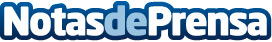 Repara tu Deuda Abogados cancela 12.000€ en Huesca (Aragón) con la Ley de Segunda OportunidadSu insolvencia se originó por los préstamos solicitados para afrontar su día a día y para comprar un vehículoDatos de contacto:David GuerreroResponsable de Prensa655956735Nota de prensa publicada en: https://www.notasdeprensa.es/repara-tu-deuda-abogados-cancela-12-000-en_1 Categorias: Nacional Derecho Finanzas Aragón http://www.notasdeprensa.es